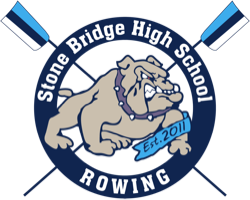 SBRC Parent Meeting MinutesMarch 18, 2021Committee updates:RegistrationRegistration is open @ https://stonebridgerowingclub.org/join/; registration deadline is April 9thParents – make sure your athlete is registered at https://sbhs-ar.rschooltoday.com/ and you turn in a VHSL physical form dated May 1, 2020 or later (to the SBHS Athletic Department). It is very important to have your physical submitted to the school and be registered with RSchooltoday in order to be able to participate in tryouts. Dues for the 2021 season remain the same as they were last year:  $750 + $500 fundraising commitment (total = $1250) $150 registration fee is due April 16th, payment for the remainder of the dues is due May 1st.Sibling discount$100 discount on dues for second athleteFamilies with more than one SBRC athlete only have a $750/family fundraising commitmentFundraising: Due date for fundraising contribution is May 15th- If you have questions in regard to how much fundraising contribution you already have, please email treasurer@stonebridgerowingclub.orgSpirit Day/Night fundraisers: Will be posted on a few Facebook groups.  Feel free to share on other Facebook groupsRecent:  Chipotle (2/22), Chin-Chin Café (3/1)Upcoming:  Panera (3/22), Burger21 (4/7), McAlister’s Deli (4/19), Melt (4/27), Chick-Fil-A (5/4), Burger Shack (5/21)Cookies and coffee – please remember the “jotform” is for local orders only; the web links that were provided are for out-of-town direct ship orders.-Lynn is reaching out to those who were having trouble with the Cookies and Coffee PayPal link Scrip cardsSponsorships – reach out to your doctors and dentists.  Your athlete gets 50% of a sponsorship towards their fundraising commitment.Erg-a-thon – scheduled for April 24th, location TBDErg rental – We cannot practice on school grounds right now so athletes can continue to use ergs at home until the season begins in AprilVirginia Scholastic Rowing Association (VASRA) highlightsSpectators probably not allowed; parents might be able to STREAM races! (for small fee)Volunteer Coordinator meeting is March 31st -After this meeting we will know what positions and how many volunteers Stone Bridge will be responsible for at Sandy Run Regattas.  Next meeting for VASRA reps is April 6thAll VASRA regattas will occur at Sandy Run Virginia High School League (VHSL) Spring SeasonApril 12th - June 26th (our season ends June 19th; first VASRA regatta May 1st)Winter conditioning @ Tru=Strength Saturday, March 20thMonday, March 22ndThursday, March 25thSaturday, March 27th (last day)Week of April 5th – April 9th after school site prep for all athletes @ Algonkian Park, rig boats, possibly learn to row for novices, oars to be moved to site April 5th Tryouts begin April 12th –April 12th is possible erg test day at Stone Bridge, the rest of the week will be on the water at Algonkian. The roster will be available by Friday, April 16thWe will use the Symptom Check feature in the TeamSnap mobile app for in-person trainingLand practice will be on Tuesdays 4:30 – 6:30, location TBDWater practices @Algonkian are Mon, Wed, Thur, Fri 4:45-7 and Sat 7-10am (all tentative)Every Saturday will either be a Regatta at Sandy Run or Practice/Scrimmage @AlgonkianNEW ATHLETES who have not had an MMC season - swim test on April 20th @ Claude MooreThere will be a New Parent meeting for novice parents; after tryouts. Uniforms and Spirit WearUniforms for new athletes (unis) available via https://jlrowing.com/pages/sizing-guideNew parents must go on-line and use the matrix to find their athlete’s size.  There will be no in person measuring.  Please have measurements and $89 to Shannon MacCormack (spiritwear@stonebridgerowingclub.org) before spring break.  This is to ensure we have the unis before the first regatta. Checks can be dropped off in the box on her porch: 42845 Chesterton Street.  Captains will deliver the unis to practice, once the order arrives. You will be reimbursed if your athlete does not make the team.   Spirit wear orders for families and Athlete-only hoodies will be available in April after tryouts Athletes can order the Athlete-only boathouse jackets and cold gear shirts starting April 16.  You will be able to order and purchase both on-line.  All orders will be shipped to the spirit chairs mid-May.  Cold gear shirts will not be mandatory this year since the season is starting in warmer weather Final Interest MeetingMarch 22nd – see https://stonebridgerowingclub.org/spring-2021-interesting-meeting/ for details.Coach updateHead coach – Sean ThomasStone Bridge had the best showing at “Dock-in” day last Saturday.  It only took 90 minutes to get the dock in the water.  That is impressive!  Years past it took till 5:00pm!Stone Bridge will have the largest team in Loudoun County.Assistance coaches – Jim Zeller, Erik Kittleson, Trevor Barry, Kate CopelandTreasurer report - available on TeamSnap @ https://go.teamsnap.com/5918909/files/list/4165583Site Prep – THANKS to all volunteers for helping install the dock in record time!Spring Season ScheduleRegattas every weekend beginning May 1st	May 1 Polar Bear – Sandy Run – experienced athletesMay 8 - AlgonkianMay 15 - AlgonkianMay 22 Darrell Winslow – Sandy Run May 29 - AlgonkianJune 5 Al Urquia – Sandy RunJune 12 AlgonkianJune 18th  Day 1 VASRA – Friday – Sandy RunJune 19th  Day 2 VASRA – Saturday – Sandy RunEND of season picnic June 19th (possibly Algonkian)SBRC 2020-2021 Board Members and Committee Chairs (still have a few openings)Co-Presidents – Mary Elliott & Sandy GuillianoVice President – Erinn MillsSecretary – Hope McMichaelTreasurers – Laurie Guzman & Sara KittlesonCommittee chairs:Fundraising – Lynn Hall and Heidi RizleyCommunications – Aaron HallVolunteer Coordinator – Belva BillingsTravel Coordinator – Karen DilleySpirit Wear – Shannon MacCormack & Ann Marie BethelVASRA Rep. – Dane DoddLOC – Jay HaskellRegistration – Laura MerrellHospitality – Marcelo SilvaSite Maintenance – _____Trailer head – _____---NOMINATIONS FOR THE 2022 SBRC BOARD WILL BE MADE IN APRIL---Start thinking of people to nominate or if you would like to nominate yourself.  Feel free to reach out to any board member or committee chair to find out more information about their responsibilities. This was the last parent meeting before the season starts!NEXT PARENT MEETING - April 22nd @ 7:30pm!